в здании местной администрации МО Русско-Высоцкое сельское поселение депутат Законодательного собрания Ленинградской области Андрей Николаевич Шаронов проводит прием граждан по личным вопросамПомощник депутата Законодательного собрания Ленинградской областиФ.И. Шавашкевич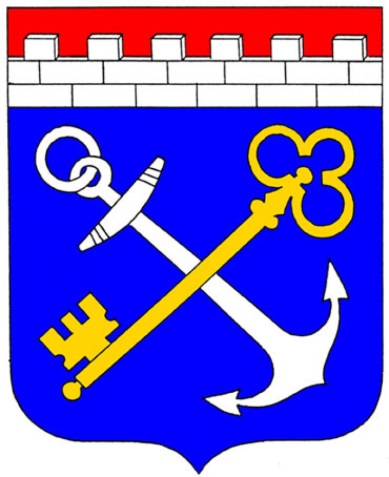 25 мая 2017 года  с 14.00 до 16.00 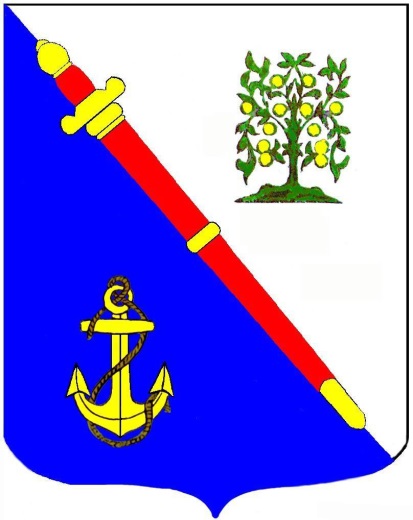 